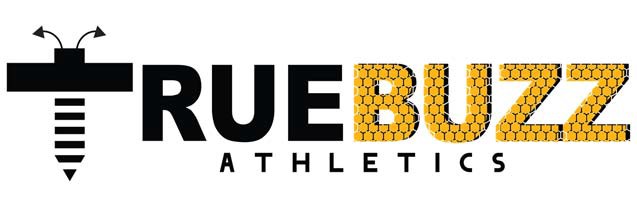 18U Tentative 2023 Season ScheduleJan 21 – 22 Battle Tournament - Miami, FLJan 29-30 True Buzz & Endzone Event – Arlington, TXFeb 4 – 5 Pylon Tournament- DallasFeb 18 – 19 SUP7R Tournament – HoustonFeb 25 – 26 Pylon Tournament – Henderson, NVMar 4 – 5 Bullitt Tournament – Rowlett, TXMar 11 -12 Endzone Tournament – Houston, TxMar 18 – 19 DR7 Tournament – Broken Arrow, OKMar 25 – 26 True Buzz Xenith Tournament – Desoto, TXApr 1 – 2 Battle Tournament – Houston, TXApr 15 – 16 DR7 National Championship – Round Rock, TXApr 22 – 23 Battle National Championship – TBDApr 29 – 30 True Buzz Xenith Tournament – TBD*May and June Tournaments TBD*Some of these dates and/or locations are subject to change 